General Information  Session:For any further enquiries please contact YoUR nAME hERE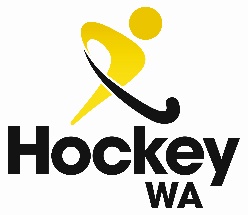 School Clinic Form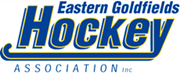 School Name:School Contact:School Contact:Position Held:School Address:School Address:School Address:Postcode:School Telephone:School Telephone:School Telephone:School Telephone:Fax:Email Address:Email Address:Day:Dates:Dates:No. of students:No. of students:Start Time:Start Time:Finish Time:Finish Time:Year Level(s):Year Level(s):Do you require the coach to bring hockey equipment with them?Do you require the coach to bring hockey equipment with them?Do you require the coach to bring hockey equipment with them?Do you require the coach to bring hockey equipment with them?Do you require the coach to bring hockey equipment with them?Do you require the coach to bring hockey equipment with them?Do you require the coach to bring hockey equipment with them?Do you require the coach to bring hockey equipment with them?Do you require the coach to bring hockey equipment with them?Do you require the coach to bring hockey equipment with them? YES NOE.G.H.A - 3 Boomerang Crescent, Kalgoorlie WA  6430Telephone: juniordevelopment@goldfieldshockey.com.auOFFICE USE ONLYOFFICE USE ONLYOFFICE USE ONLYOFFICE USE ONLYOFFICE USE ONLYOFFICE USE ONLYOFFICE USE ONLYOFFICE USE ONLYOFFICE USE ONLYOFFICE USE ONLYOFFICE USE ONLYCLUBCONTACTCONTACTCOACHCOACHPAIDPAIDEVAL SENTEVAL SENTEVAL SENTEVAL RCDEVAL RCDEVAL RCD